Template: Resources for VictimsNational Hotlines (free, confidential support available 24 hours a day)National Domestic Violence Hotline: 	1-800-799-7233National Sexual Assault Hotline:	1-800-656-HOPE	Local ResourcesLocate the nearest domestic violence agency & sexual assault crisis center at https://www.odvn.org/see-the-signs/’s Internal ResourcesInternal Staff Contact*Name: , Telephone: Email:  *This employee is trained about domestic violence and sexual assault and is informed about local resources.  Domestic Violence and Sexual Assault Resource Guide 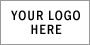 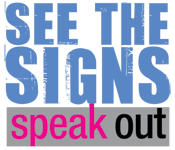 See the SignsEmployee Assistance ProgramTelephone: Website: Human ResourcesHR Contact: Telephone: Email:  SecuritySecurity Contact: Telephone: Email:  